NEW ZEALAND CHINA FRIENDSHIP SOCIETY WELLINGTON BRANCH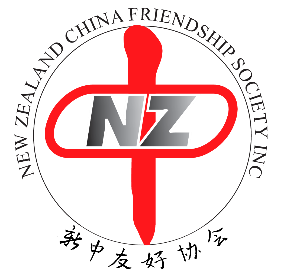 Please send your cheque and/or form to:Kirk McDowallTreasurer, NZCFS Wellington Branch312/ 15 Holland Street, Te AroWellington 6011OR email all details to kirk.mcdowall@gmail.com MEMBERSHIP SUBSCRIPTIONI/We would like to renew/commence membership of the Wellington Branch of the New Zealand China Friendship Society Inc. for 2017 (the financial year is January to December):   Student (full time) 	$20	   Single	$25   Institutional     	$40   Corporate	$50   Family			$32Name: …………………….…………………………………………………………………………………………………..…….……………………...                                                   (Surname)                                (Given names)                      Spouse’s/Partner’s Name: …………………………………………………………………..…………………………….………………………….                                                   (Surname)                                (Given names)Address ….……………………………………….............................................................................................................. (Postal Code)  Phone ….………..…………..… Fax………..………..……….. Email ……..……………………………………………….………………………Contact Person for Organisations: …………………………………………………………………………………….…………………………..CHINESE NEW YEAR BANQUETGrand Century Chinese Restaurant, 84 Tory Street, WellingtonSunday, 15 January 2017 at 6.30pmSeating places will not be allocated this year.  We encourage you to arrange a group of 10 and book a table.Please reserve me ..….. places / a table for 10 (delete as applicable) for the Society’s Chinese New Year Banquet at $35 per person for non-members and $30 for financial members.  Names of person(s) attending banquet.  Please note with (*) those who are financial members of the society.…………………………………………………………………………………………………………………………………………………………………..…………………………………………………………………………………………………………………………………………………………………..…………………………………………………………………………………………………………………………………………………………………..Dietary requirements: Payment total is as follows:	 Payment options are (please choose one):Membership Subscription           $ .............	      Enclosed is a cheque for $………….………. (Please make Banquet (Non-members @$35pp)  $ .............	         cheque payable to: New Zealand China Friendship Society)Banquet (Members @$30pp)         $ .............	      Payment by Direct Credit to New Zealand China Friendship Donation		            $ .............                Society Bank Account No 117200 0080836 11 (ANZ Bank).  Please quote your name and “Subscription/Banquet” and be sure to email details to kirk.mcdowall@gmail.com  Please tick if receipt is required.                        For Banquet Reservations, payment must be received by Tuesday 10 January 2017.Note: Donations over $5 are tax-deductible.